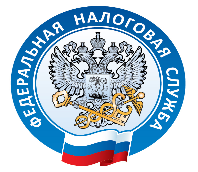 О льготе неприменения ККТ на рынках Межрайонная ИФНС России № 6 по Ханты-Мансийскому автономному округу ‒ Югре в связи с проведением отраслевого проекта по исключению недобросовестного поведения на рынках сообщает, что Правительством Российской Федерации внесены в Государственную Думу Федерального Собрания Российской Федерации поправки, предусматривающие изменения в Федеральный закон от 22.05.2003 № 54-ФЗ «О применении контрольно – кассовой техники при осуществлении расчетов в Российской Федерации» (далее – Федеральный закон № 54-ФЗ), в части сокращения перечня исключений, позволяющих организациям и индивидуальным предпринимателям осуществлять расчеты на розничных рынках, ярмарках, в выставочных комплексах без применения контрольно-кассовой техники (далее – ККТ).Вышеуказанные поправки предусматривают сохранение льготы неприменения ККТ только для организаций и индивидуальных предпринимателей, применяющих систему налогообложения в виде единого сельскохозяйственного налога (далее – ЕСХН) при торговле продовольственными товарами на розничных рынках, ярмарках и в выставочных комплексах с торговых мест площадью не более 15 кв. м. (включая места для хранения товара).В этой связи, если в настоящий момент организации и индивидуальные предприниматели не применяют систему налогообложения в виде ЕСХН, но обладают правом на ее применение и по остальным критериям проектируемой льготы имеют в будущем возможность не применять ККТ при осуществлении расчетов на розничных рынках, ярмарках и в выставочных комплексах, Дополнительно сообщаем, что согласно требованиям части 5 статьи 346.2 и части 3 статьи 346.3 Налогового кодекса Российской Федерации переход на уплату ЕСХН осуществляется организациями и индивидуальными предпринимателями добровольно путем подачи в налоговые органы уведомления о переходе на ЕСХН, которое необходимо подать в налоговый орган в срок до 31 декабря календарного года, предшествующего календарному году, начиная с которого они переходят на уплату ЕСХН.